様式第９号第　　　回　　　　　　体育大会派遣費変更申請書１　変更内容（対象・金額等）２ 変更理由【添付書類】変更の根拠となる資料（居住地最寄り駅～競技会場最寄り駅） 年　　　月　　　日　競技団体名　　　　　　　　　　　　　　　　　　　　　　記入者名　　　　　　　　　　　　　　　 　  印　　様式第９号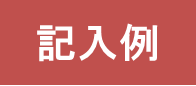 第○○回　国民体育大会派遣費変更申請書１　変更内容（対象・金額等）出場選手の変更　　　成年男子　　利府　一郎　→　欅　太郎　　　　　　　　　　　　　　　　　　　　　　　　　　　　　　　　　　　　　　　　　　　　　【変更前】利府　一郎   宮城県利府町（居住地）～鹿児島県南九州市（競技会場地）　７５，０００円（往復）　　　【変更後】　欅 　太郎　　北海道札幌市（居住地）～鹿児島県南九州市（競技会場地）　９８，５００円（往復）　　　　　　　　　　　　　　　　　　　　　　　　　　　　　　　　　　　　　　　　　　　　　　　　　　　　　　　　　　　　　　　　　　　２ 変更理由選手決定後にケガにより選手変更となったが、変更後の選手がふるさと選手（北海道札幌市）であった為。　　　　　　　　　　　　　　　　　　　　　　　　　　　　　　　　　　　　　　　　　　　　　　　　　　　　　　　　　　　　　　　　　　　　　【添付書類】変更の根拠となる資料（居住地最寄り駅～競技会場最寄り駅）令和２年　８月　１６日　競技団体名　　　　○○競技連盟　　　　　　　記入者名　　　　　　△△　○○　 　  印　　